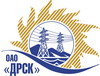 Открытое акционерное общество«Дальневосточная распределительная сетевая  компания»	  Протокол по выбору победителягород  Благовещенск, ул. Шевченко, 28ПРЕДМЕТ ЗАКУПКИ:Способ и предмет закупки: Закрытый электронный запрос цен закупка 45: лот 31 – «Мероприятия по строительству для технологического присоединения потребителей г. Белогорска к сетям 10/0,4 кВ», для нужд филиала ОАО «ДРСК» - «Амурские ЭС»;лот 32 – «Мероприятия по строительству для технологического присоединения потребителей г.Благовещенска и Благовещенского района (п.Заречный, с.Кантон-Коммуна) к сетям 10/0,4 кВ» для нужд филиала ОАО «ДРСК» - «Амурские ЭС»;лот 33 – «ВЛ 10кВ, КЛ-10кВ, ТП 10/0,4кВ п.Магдагачи (строительство), (ОАО «РЖД») для нужд филиала ОАО «ДРСК» - «Амурские ЭС». Планируемая стоимость закупки в соответствии с ГКПЗ: Лот № 31  – 304 143,95 руб. без учета НДС;Лот № 32 – 4 604 202,51  руб. без учета НДС;Лот № 33 – 1 855 409,80  руб. без учета НДС.Форма голосования членов Закупочной комиссии: очно-заочная.ПРИСУТСТВОВАЛИ:	На заседании присутствовали ___ членов Закупочной комиссии 2 уровня. ВОПРОСЫ, ВЫНОСИМЫЕ НА РАССМОТРЕНИЕ ЗАКУПОЧНОЙ КОМИССИИ: О признании предложений соответствующими условиям закупкиО ранжировке предложений Участников закупки. Выбор победителя.О признании закупки № 45 лот № 33 несостоявшейся.РАССМАТРИВАЕМЫЕ ДОКУМЕНТЫ:Протокол вскрытия конвертов от 22.12.2014 г. № 669/УКС-ВИндивидуальное заключение Майорова А.А.Индивидуальное заключение Лаптева И.А.ВОПРОС 1 «О признании предложений соответствующими условиям закупки»ОТМЕТИЛИ:Предложения  ООО "ЭЛМОНТ" (675000, Амурская область, г. Благовещенск, ул. Нагорная 19) (Лот № 31),  ООО "АСЭСС" (675000 Амурская область, г. Благовещенск ул. 50 лет Октября 228) (Лот № 31), ООО "ЭЛМОНТ" (675000, Амурская область, г. Благовещенск, ул. Нагорная 19) (Лот № 32), ООО "АСЭСС" (675000 Амурская область, г. Благовещенск ул. 50 лет Октября 228) (Лот № 32)признаются удовлетворяющими по существу условиям закупки. Предлагается принять данные предложения к дальнейшему рассмотрению. ВОПРОС 2  «О ранжировке предложений Участников закупки. Выбор победителя»ОТМЕТИЛИ:В соответствии с требованиями и условиями, предусмотренными извещением о закупке и Закупочной документацией, предлагается ранжировать предложения следующим образом: лот № 31 - «Мероприятия по строительству для технологического присоединения потребителей г. Белогорска к сетям 10/0,4 кВ», для нужд филиала ОАО «ДРСК» - «Амурские ЭС»)лот № 32 - «Мероприятия по строительству для технологического присоединения потребителей г.Благовещенска и Благовещенского района (п.Заречный, с.Кантон-Коммуна) к сетям 10/0,4 кВ» для нужд филиала ОАО «ДРСК» - «Амурские ЭС»На основании вышеприведенной ранжировки предложений предлагается признать Победителем Участника, занявшего первое место, а именно: Закупка № 45 лот № 31 - «Мероприятия по строительству для технологического присоединения потребителей г. Белогорска к сетям 10/0,4 кВ», для нужд филиала ОАО «ДРСК» - «Амурские ЭС») - ООО "ЭЛМОНТ" (675000, Амурская область, г. Благовещенск, ул. Нагорная 19). Предложение на сумму - 300 000,00 руб. (цена без НДС) (354 000,00 рублей с учетом НДС). Срок выполнения работ:  Дата начала работ: январь 2015 г. Дата окончания работ: февраль 2015 г. Условия оплаты: Без аванса. Текущие платежи выплачиваются Заказчиком ежемесячно в течение 30 (тридцати) календарных дней с момента подписания актов выполненных работ обеими сторонами. Окончательная оплата производится в течение 30 (тридцати) календарных дней со дня подписания акта ввода в эксплуатацию.  Гарантия на выполненные работы – 36 месяцев со дня подписания акта сдачи-приемки, гарантия на материалы и оборудование – 36 месяцев. Предложение действительно в течении 90 дней.Закупка № 45 лот № 32 - «Мероприятия по строительству для технологического присоединения потребителей г.Благовещенска и Благовещенского района (п.Заречный, с.Кантон-Коммуна) к сетям 10/0,4 кВ» для нужд филиала ОАО «ДРСК» - «Амурские ЭС»  -  ООО "ЭЛМОНТ" (675000, Амурская область, г. Благовещенск, ул. Нагорная 19). Предложение на сумму - 4 600 000,00 руб. цена без НДС (5 428 000,00 рублей с учетом НДС). Срок выполнения работ:  Дата начала работ: январь 2015 г. Дата окончания работ: февраль 2015 г. Условия оплаты: Без аванса. Текущие платежи выплачиваются Заказчиком ежемесячно в течение 30 (тридцати) календарных дней с момента подписания актов выполненных работ обеими сторонами. Окончательная оплата производится в течение 30 (тридцати) календарных дней со дня подписания акта ввода в эксплуатацию Гарантия на выполненные работы – 36 месяцев со дня подписания акта сдачи-приемки, гарантия на материалы и оборудование – 36 месяцев. Предложение действительно в течении 90 дней.ВОПРОС 3  «О признании закупки № 45 лот № 31 несостоявшейся»ОТМЕТИЛИ:Поскольку на закрытый запрос предложений по лоту № 33 - «ВЛ 10кВ, КЛ-10кВ, ТП 10/0,4кВ п.Магдагачи (строительство), (ОАО «РЖД») для нужд филиала ОАО «ДРСК» - «Амурские ЭС» поступило только одно предложение, предлагается признать данный закрытый запрос цен несостоявшимся.РЕШИЛИ:Признать предложения ООО "ЭЛМОНТ" (675000, Амурская область, г. Благовещенск, ул. Нагорная 19) (Лот № 31),  ООО "АСЭСС" (675000 Амурская область, г. Благовещенск ул. 50 лет Октября 228) (Лот № 31), ООО "ЭЛМОНТ" (675000, Амурская область, г. Благовещенск, ул. Нагорная 19) (Лот № 32), ООО "АСЭСС" (675000 Амурская область, г. Благовещенск ул. 50 лет Октября 228) (Лот № 32)   удовлетворяющими условиям закупки.Утвердить ранжировку предложений:Лот № 31:1 место: ООО "ЭЛМОНТ"  г. Благовещенск;2 место: ООО "АСЭСС" г. Благовещенск.Лот № 32:1 место: ООО "ЭЛМОНТ"  г. Благовещенск;2 место: ООО "АСЭСС" г. Благовещенск.Признать Победителем Участника, занявшего первое место, а именно: Закупка № 45 лот № 31 - «Мероприятия по строительству для технологического присоединения потребителей г. Белогорска к сетям 10/0,4 кВ», для нужд филиала ОАО «ДРСК» - «Амурские ЭС») - ООО "ЭЛМОНТ" (675000, Амурская область, г. Благовещенск, ул. Нагорная 19).  Предложение на сумму - 300 000,00 руб. (цена без НДС) (354 000,00 рублей с учетом НДС). Срок выполнения работ:  Дата начала работ: январь 2015 г. Дата окончания работ: февраль 2015 г. Условия оплаты: Без аванса. Текущие платежи выплачиваются Заказчиком ежемесячно в течение 30 (тридцати) календарных дней с момента подписания актов выполненных работ обеими сторонами. Окончательная оплата производится в течение 30 (тридцати) календарных дней со дня подписания акта ввода в эксплуатацию.  Гарантия на выполненные работы – 36 месяцев со дня подписания акта сдачи-приемки, гарантия на материалы и оборудование – 36 месяцев. Предложение действительно в течении 90 дней..Закупка № 45 лот № 32 - «Мероприятия по строительству для технологического присоединения потребителей г.Благовещенска и Благовещенского района (п.Заречный, с.Кантон-Коммуна) к сетям 10/0,4 кВ» для нужд филиала ОАО «ДРСК» - «Амурские ЭС»  -  ООО "ЭЛМОНТ" (675000, Амурская область, г. Благовещенск, ул. Нагорная 19). Предложение на сумму - 4 600 000,00 руб. цена без НДС (5 428 000,00 рублей с учетом НДС). Срок выполнения работ:  Дата начала работ: январь 2015 г. Дата окончания работ: февраль 2015 г. Условия оплаты: Без аванса. Текущие платежи выплачиваются Заказчиком ежемесячно в течение 30 (тридцати) календарных дней с момента подписания актов выполненных работ обеими сторонами. Окончательная оплата производится в течение 30 (тридцати) календарных дней со дня подписания акта ввода в эксплуатацию Гарантия на выполненные работы – 36 месяцев со дня подписания акта сдачи-приемки, гарантия на материалы и оборудование – 36 месяцев. Предложение действительно в течении 90 дней.Признать закрытый запрос цен № 45 лот № 33 - «ВЛ 10кВ, КЛ-10кВ, ТП 10/0,4кВ п.Магдагачи (строительство), (ОАО «РЖД») для нужд филиала ОАО «ДРСК» - «Амурские ЭС» несостоявшимся.№ 669/УКС-ВПДата вступления    «29» декабря 2014 годаДата голосования   «25» декабря 2014 годаМесто в ранжировкеНаименование и адрес участникаЦена заявки, руб. без учета НДСИные существенные условия1 местоООО "ЭЛМОНТ" (675000, Амурская область, г. Благовещенск, ул. Нагорная 19)300 000,00 Цена: 300 000,00 руб. (цена без НДС) (354 000,00 рублей с учетом НДС).Срок выполнения работ: Дата начала работ: январь 2015 г. Дата окончания работ: февраль 2015 г.Условия оплаты: Без аванса. Текущие платежи выплачиваются Заказчиком ежемесячно в течение 30 (тридцати) календарных дней с момента подписания актов выполненных работ обеими сторонами. Окончательная оплата производится в течение 30 (тридцати) календарных дней со дня подписания акта ввода в эксплуатацию.  Гарантия на выполненные работы – 36 месяцев со дня подписания акта сдачи-приемки, гарантия на материалы и оборудование – 36 месяцев. Предложение действительно в течении 90 дней.2 местоООО "АСЭСС" (675000 Амурская область, г. Благовещенск ул. 50 лет Октября 228)304 143,95Цена: 304 143,95 руб. (цена без НДС)  (358 889,86 рублей с учетом НДС).Срок выполнения работ: Дата начала работ: январь 2015 г. Дата окончания работ: февраль 2015 г.Условия оплаты: Заказчик оплачивает выполненные работы с учетом стоимости материалов, приобретенных Подрядчиком и указанных в подписанных сторонами актах выполненных работ (КС-2), в течение 30 (тридцати) календарных дней с момента подписания актов выполненных работ обеими сторонами.Гарантия подрядчика на своевременное и качественное выполнение работ, а также на устранение дефектов, возникших по его вине  составляет 36 месяцев. Гарантия на материалы и оборудование – 36 месяцев. Предложение действительно до 26 марта 2015г.Место в ранжировкеНаименование и адрес участникаЦена заявки, руб. без учета НДСИные существенные условия1 местоООО "ЭЛМОНТ" (675000, Амурская область, г. Благовещенск, ул. Нагорная 19)4 600 000,00 Цена: 4 600 000,00 руб. цена без НДС (5 428 000,00 рублей с учетом НДС).Срок выполнения работ: Дата начала работ: январь 2015 г. Дата окончания работ: февраль 2015 г.Условия оплаты: Без аванса. Текущие платежи выплачиваются Заказчиком ежемесячно в течение 30 (тридцати) календарных дней с момента подписания актов выполненных работ обеими сторонами. Окончательная оплата производится в течение 30 (тридцати) календарных дней со дня подписания акта ввода в эксплуатацию Гарантия на выполненные работы – 36 месяцев со дня подписания акта сдачи-приемки, гарантия на материалы и оборудование – 36 месяцев. Предложение действительно в течении 90 дней2 местоООО "АСЭСС" (675000 Амурская область, г. Благовещенск ул. 50 лет Октября 228)4 604 202,51 Цена: 4 604 202,51 руб. (цена без НДС)  (5 432 958,96  рублей с учетом НДС).Срок выполнения работ: Дата начала работ: январь 2015 г. Дата окончания работ: февраль 2015 г.Условия оплаты: Заказчик оплачивает выполненные работы с учетом стоимости материалов, приобретенных Подрядчиком и указанных в подписанных сторонами актах выполненных работ (КС-2), в течение 30 (тридцати) календарных дней с момента подписания актов выполненных работ обеими сторонами.Гарантия подрядчика на своевременное и качественное выполнение работ, а также на устранение дефектов, возникших по его вине  составляет 36 месяцев. Гарантия на материалы и оборудование – 36 месяцев. Предложение действительно до 26 марта 2015г.Ответственный секретарь Закупочной комиссии: Моторина О.А. _____________________________Технический секретарь Закупочной комиссии: Ирдуганова И.Н.  ________ ____________________